Unit 8: Waves
2 – Light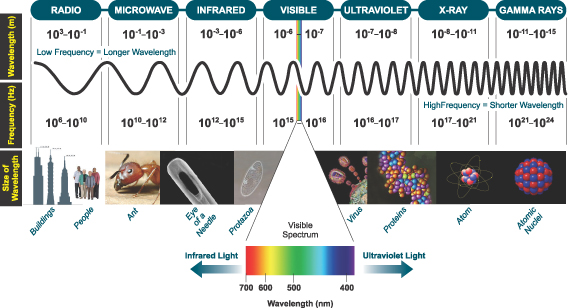 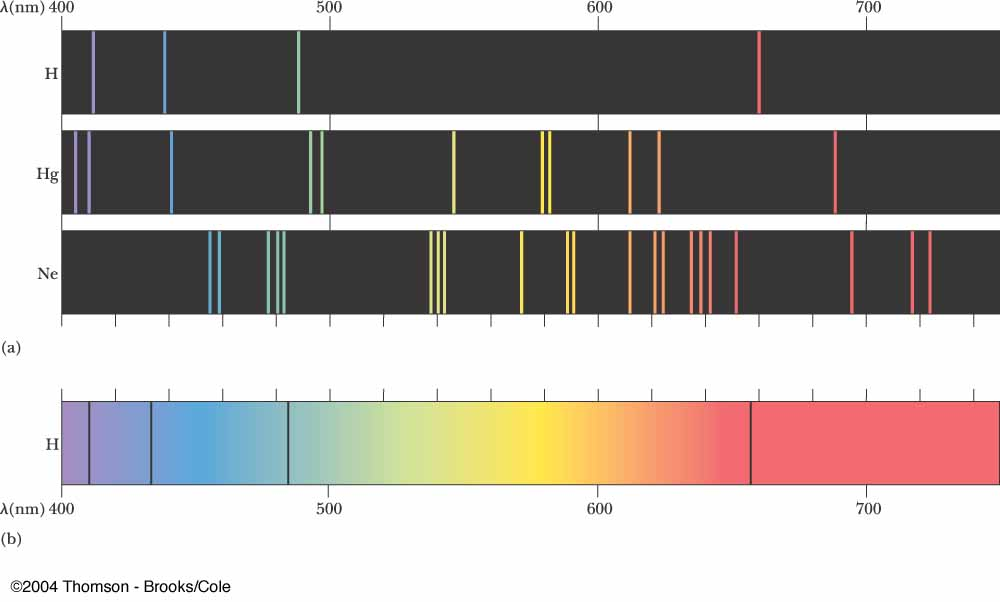 Speed of Light LabPurpose:Procedure:Calculations:Discussion:1) What is a standing wave? Give an example.2) A microwave oven generates microwaves at a specific frequency that cause water molecules to resonate. This in turn heats the food. What is resonance (you may have to do some research)? Give an example of resonance.